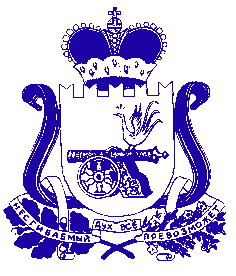 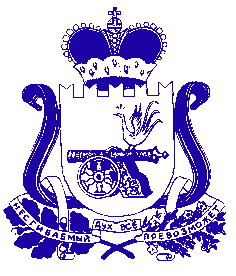 АДМИНИСТРАЦИЯ МУНИЦИПАЛЬНОГО ОБРАЗОВАНИЯ «ДЕМИДОВСКИЙ РАЙОН» СМОЛЕНСКОЙ ОБЛАСТИПОСТАНОВЛЕНИЕот 03.12.2018 № 729О внесении изменений в постановлениеАдминистрации муниципального образования«Демидовский район» Смоленской областиот 18.10.2016  №  708Администрация муниципального образования «Демидовский район» Смоленской областиПОСТАНОВЛЯЕТ:Внести в постановление Администрации муниципального образования «Демидовский район» Смоленской области от 18.10.2016  №  708 «Об утверждении муниципальной  программы «Развитие физической культуры и спорта в муниципальном  образовании  «Демидовский район» Смоленской области»  на 2017 – 2019 годы» (в редакции постановлений от 03.02.2017 № 70, от 28.09.2017 № 743), следующие изменения:в заголовке и тексте слова «на 2017-2019 годы» исключить;на титульном листе в наименовании муниципальной программы «Развитие физической культуры и спорта в муниципальном образовании «Демидовский район» Смоленской области»  на 2017 – 2019 годы слова «на 2017 – 2019 годы» исключить;в паспорте муниципальной программы «Развитие физической культуры и спорта в муниципальном образовании «Демидовский район» Смоленской области»  на 2017 – 2019 годы в разделе «Наименование программы» слова «на 2017 – 2019 годы» исключить;в приложении к  муниципальной программе «Развитие физической культуры и спорта в муниципальном образовании «Демидовский район» Смоленской области»  на 2017 – 2019 годы в грифе слова «на 2017 – 2019 годы» исключить.Настоящее постановление вступает в силу с 1 января 2019 года.Разместить настоящее постановление на официальном сайте Администрации муниципального образования «Демидовский район» Смоленской области в информационно-телекоммуникационной сети «Интернет».Контроль за исполнением настоящего постановления возложить на заместителя Главы муниципального образования  «Демидовский район»  Смоленской области Т.Н. Крапивину.Глава муниципального образования«Демидовский район» Смоленской области                                               А.Ф. Семенов